Утверждаю ______________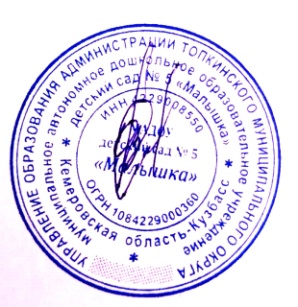 заведующий МАДОУ д/с  №  5«Малышка» О.В. ШамиловаТЕХНОЛОГИЧЕСКАЯ КАРТА № 265Наименование блюда : Каша манная вязкаяНаименование сборника рецептур: Сборник технологических нормативов, рецептур блюд и кулинарных изделий для дошкольных организаций и детских оздоровительных учреждений, под общей редакцией профессора А.Я.Перевалова, «Уральский региональный центр питания»,  6-ое издание, переработанное и дополненное, 2012 г.Выход : 1000Технология приготовления: манную крупу всыпают быстрой тонкой струей в кипящую смесь воды, молока, йодированной соли и сахара при активном помешивании сверху вниз. Варят 20 мин при непрерывном помешивании.Температура подачи: 65 0 ССрок реализации : не более одного часа с момента приготовления.Требования к качеству : каша на тарелке держится горкой, однородная, зерна крупы полностью набухшие. Цвет белый. Не допускаются посторонние привкусы и запахи, в том числе и пригорелых молока и каши.Утверждаю ______________заведующий МАДОУ д/с  №  5«Малышка» О.В. ШамиловаТЕХНОЛОГИЧЕСКАЯ КАРТА № 508Наименование блюда :  Какао с молокомНаименование сборника рецептур: Сборник технологических нормативов, рецептур блюд и кулинарных изделий для дошкольных организаций и детских оздоровительных учреждений, под общей редакцией профессора А.Я.Перевалова, «Уральский региональный центр питания»,  6-ое издание, переработанное и дополненное, 2012 г.Выход : 200Технология приготовления: какао-порошок  смешивают с сахаром, добавляют небольшое количество кипятка и растирают в однородную массу, затем при непрерывном помешивании вливают горячее молоко, остальной кипяток и доводят до кипения.Температура подачи : 650ССрок реализации : не более часа с момента приготовления.Требования к качеству : цвет напитка – светло-коричневый с красноватым оттенком, вкус и запах свойственный какао, сладкий.Утверждаю ______________заведующий МАДОУ д/с  №  5«Малышка» О.В. ШамиловаТЕХНОЛОГИЧЕСКАЯ КАРТА № 126Наименование блюда : Плоды свежиеНаименование сборника рецептур: Сборник технологических нормативов, рецептур блюд и кулинарных изделий для дошкольных организаций и детских оздоровительных учреждений, под общей редакцией профессора А.Я.Перевалова, «Уральский региональный центр питания»,  6-ое издание, переработанное и дополненное, 2012 г.Выход : 100Технология приготовления : подготовленные плоды или ягоды подают на десертной тарелке или вазочке.Требования к качеству :целые плоды или ягоды уложены на десертную тарелку или вазочку. Консистенция соответствует виду плодов или ягод. Цвет, вкус, запах соответствуют виду плодов или ягод.                                                                                                                                   Утверждаю ______________заведующий МАДОУ д/с  №  5«Малышка» О.В. ШамиловаТЕХНОЛОГИЧЕСКАЯ КАРТА № 171Наименование блюда :  Суп – лапша домашняяНаименование сборника рецептур: Сборник технологических нормативов, рецептур блюд и кулинарных изделий для дошкольных организаций и детских оздоровительных учреждений, под общей редакцией профессора А.Я.Перевалова, «Уральский региональный центр питания»,  6-ое издание, переработанное и дополненное, 2012 г.Выход : 1000Технология приготовления:  суп-лапшу рекомендуют готовить на курином бульоне. В  кипящий бульон кладут морковь, нарезанную соломкой и припущенную со сливочным маслом, петрушку, бланшированный и слегка пассерованный репчатый лук, варят при слабом кипении 8-10 мин., а затем добавляют подготовленную домашнюю лапшу, йодированную соль, варят до готовности. За 2 мин до окончания варки добавляют рубленную зелень.Приготовление домашней лапши: в холодную кипяченую воду добавляют соль, яйца, перемешивают. Муку просеивают на стол в виде горки, делают углубление (воронку), в него вливают смесь воды и яиц, замешивают крутое тесто. Выдерживают тесто до 30 мин для набухания клейковины, раскатывают в пласт толщиной 1,5-2,0 мм. Пласты посыпают мукой, складывают один на другой и режут на полоски шириной 35-45 мм, а затем шинкуют соломкой. Лапшу подсушивают при температуре 40-500С слоем в 10 мм 2-3 часа, просеивают от муки. Лапшу закладывают в кипящую подсоленную воду  на 1-2 мин, откидывают, дают стечь воде (чтобы не замутить бульон в супе), а затем закладывают в бульон.Температура подачи: 75 0 С.                                                                                                                                                                  Срок реализации : не более трех часов с момента приготовления.                                                                          Требования к качеству : бульон прозрачный, янтарного цвета, лапша и овощи сохранили форму нарезки. Вкус и аромат продуктов, из которых приготовлен бульон, лапши и овощей. Консистенция лапши и овощей мягкая.Утверждаю ______________заведующий МАДОУ д/с  №  5«Малышка» О.В. ШамиловаТЕХНОЛОГИЧЕСКАЯ КАРТА № 425Наименование блюда :Рис припущенныйНаименование сборника рецептур: Сборник технологических нормативов, рецептур блюд и кулинарных изделий для дошкольных организаций и детских оздоровительных учреждений, под общей редакцией профессора А.Я.Перевалова, «Уральский региональный центр питания»,  6-ое издание, переработанное и дополненное, 2012 г.Выход : 1000Технология приготовления: рис перебирают, промывают. Подготовленную рисовую крупу всыпают в кипящую подсоленную воду или бульон (необходимо уменьшить количество жидкости на 15% от массы крупы, т.к. такое количество жидкости остается в крупе после промывания). Варят периодически помешивая, при слабом кипении, до загустения. Затем вводят растопленное сливочное масло и уваривают до готовности на водяной бане или в жарочном шкафу при температуре 160 0С при закрытой крышке 5–7 мин. Затем взрыхляют поварской иглой.Температура подачи : 65 0 ССрок реализации : не более одного часа с момента приготовления.Требования к качеству :крупинки риса хорошо набухшие, не деформированные, мягкие, не слипающиеся, белого цвета. Не допускается вкус подгорелой каши.Утверждаю ______________заведующий МАДОУ д/с  №  5«Малышка» О.В. ШамиловаТЕХНОЛОГИЧЕСКАЯ КАРТА № 415Наименование блюда :Курица в соусе с томатомНаименование сборника рецептур: Сборник технологических нормативов, рецептур блюд и кулинарных изделий для дошкольных организаций и детских оздоровительных учреждений, под общей редакцией профессора А.Я.Перевалова, «Уральский региональный центр питания»,  6-ое издание, переработанное и дополненное, 2012 г.*В числители – масса тушки кур до варки, в знаменателе – масса тушек вареных кур.Выход :120Технология приготовления: курицу отваривают тушками (целиком), отделяют мякоть от костей и нарезают брусочками по 10–15 г. Морковь шинкуют соломкой, пассеруют на сливочном масле с добавление куриного бульона. Томат-пюре, пассеруют до исчезновения сырого запаха томата. Лук репчатый, нарезанный полукольцами, бланшируют затем пассеруют – без изменения цвета. Муку пассеруют – без изменения цвета (без масла), разводят горячим бульоном, доводят до кипения при постоянном помешивании, закладывают подготовленные морковь, лук – проваривают 15–20 мин (до готовности овощей), вводят томат-пюре, варят 5 мин, закладывают мякоть курицы и тушат 10–15 мин. В конце тушения добавляют растертый чеснок, сметану, доводят до кипения и подают.
Гарниры: отварной рис, отварные макароны, картофельное пюре.Температура подачи : 65 0 ССрок реализации : не более трех часов с момента приготовления.Требования к качеству :внешний вид тушеной птицы – 5–7 кусочков, залитых томатным соусом со сметаной, гарнир расположен сбоку. Курица на разрезе белого цвета, поверхность кусочков – розоватая, цвета соуса. Мякоть мягкая, продукты гарнира мягкие. Доведены до готовности. Вкус – в меру соленый, свойственный тушеной птице, овощам, томату. Без посторонних привкусов и запахов.Утверждаю ______________заведующий МАДОУ д/с  №  5«Малышка» О.В. ШамиловаТЕХНОЛОГИЧЕСКАЯ КАРТА № 522Наименование блюда : Компот из смеси сухофруктовНаименование сборника рецептур: Сборник технологических нормативов, рецептур блюд и кулинарных изделий для дошкольных организаций и детских оздоровительных учреждений, под общей редакцией профессора А.Я.Перевалова, «Уральский региональный центр питания»,  6-ое издание, переработанное и дополненное, 2012 г.*Масса сухофруктов отварных.Выход : 200Технология приготовления: сушеные фрукты перебирают, сортируют по видам, несколько раз промывают в теплой воде, затем закладывают в кипящую воду с сахаром в следующей последовательности : груши варят 1,5-2часа, яблоки 20-30минут, урюк 18-20минут, изюм 5-10минут. Охлаждают . При отпуске в стакан кладут фрукты и заливают отваром.Температура подачи : 14 0ССрок реализации : не более одного часа  с момента приготовления.Требования к качеству : не допускаются посторонние примеси и порченые плоды. Ягоды и плоды сварены до полной готовности и пропитаны отваром. Отвар – прозрачный. Вкус сладкий. Вкус и запах соответствуют  использованным в компоте сухофруктам. Цвет – коричневый или темно-коричневый.                                                                                                                                       Утверждаю заведующий МАДОУ д/с  №  5«Малышка» О.В. ШамиловаТЕХНОЛОГИЧЕСКАЯ КАРТА № 122Наименование блюда :  Хлеб пшеничныйНаименование сборника рецептур: Сборник технологических нормативов, рецептур блюд и кулинарных изделий для дошкольных организаций и детских оздоровительных учреждений, под общей редакцией профессора А.Я.Перевалова, «Уральский региональный центр питания»,  6-ое издание, переработанное и дополненное, 2012 г.Выход : 100Технология приготовления: нарезают хлеб непосредственно перед подачей на стол.Требования к качеству : форма нарезки сохранена. Цвет, вкус, запах пшеничного хлеба.                                                                                                                                         Утверждаю заведующий МАДОУ д/с  №  5«Малышка» О.В. ШамиловаТЕХНОЛОГИЧЕСКАЯ КАРТА № 123Наименование блюда :  Хлеб ржанойНаименование сборника рецептур: Сборник технологических нормативов, рецептур блюд и кулинарных изделий для дошкольных организаций и детских оздоровительных учреждений, под общей редакцией профессора А.Я.Перевалова, «Уральский региональный центр питания»,  6-ое издание, переработанное и дополненное, 2012 г.Выход : 100Технология приготовления: нарезают хлеб непосредственно перед подачей на стол.Требования к качеству : форма нарезки сохранена. Цвет, вкус, запах ржаного хлеба.                                                                                                                                         Утверждаю заведующий МАДОУ д/с  №  5«Малышка» О.В. ШамиловаТЕХНОЛОГИЧЕСКАЯ КАРТА № 217Наименование блюда : Картофель, запеченный в сметанном соусеНаименование сборника рецептур: Сборник технологических нормативов, рецептур блюд и кулинарных изделий для дошкольных организаций и детских оздоровительных учреждений, под общей редакцией профессора А.Я.Перевалова, «Уральский региональный центр питания»,  6-ое издание, переработанное и дополненное, 2012 г.Выход :150Технология приготовления: сырой очищенный картофель нарезают кубиками, варят в подсоленной воде, воду сливают, картофель подсушивают, затем нарезают ломтиками, молодой картофель используют целыми клубнями. Подготовленный картофель укладывают на порционные сковороды или противень, смазанные сливочным маслом, заливают сметанным соусом, посыпают тертым сыром, сбрызгивают маслом и запекают. При отпуске посыпают зеленью.Температура подачи : 65 0 ССрок реализации : не более одного часа с момента приготовления.Требования к качеству : картофель сохранил форму нарезки, равномерно полит соусом и запечен. Консистенция сочная, слабохрустящая. Цвет продукто,в входящих в блюдо. Вкус умеренно-соленый. Запах запеченных продуктов, входящих в блюдо.                                                                                                                                         Утверждаю заведующий МАДОУ д/с  №  5«Малышка» О.В. ШамиловаТЕХНОЛОГИЧЕСКАЯ КАРТА № 602Наименование блюда : Вафли Наименование сборника рецептур: Сборник технологических нормативов, рецептур блюд и кулинарных изделий для дошкольных организаций и детских оздоровительных учреждений, под общей редакцией профессора А.Я.Перевалова, «Уральский региональный центр питания»,  6-ое издание, переработанное и дополненное, 2012 г.Выход : 100Требования к качеству : вафли сухие, хрустящие, легкие, мелкопористые. Не допускаются вафли с салистыми, прогорклыми, затхлыми привкусами и запахами; загрязненными, влажные на ощупь, поломанные.                                                                                                                                         Утверждаю заведующий МАДОУ д/с  №  5«Малышка» О.В. ШамиловаТЕХНОЛОГИЧЕСКАЯ КАРТА № 530Наименование блюда : Кефир, ацидофилин, простокваша, ряженкаНаименование сборника рецептур: Сборник технологических нормативов, рецептур блюд и кулинарных изделий для дошкольных организаций и детских оздоровительных учреждений, под общей редакцией профессора А.Я.Перевалова, «Уральский региональный центр питания»,  6-ое издание, переработанное и дополненное, 2012 г.Выход : 200Технология приготовления : из бутылок и пакетов кисломолочные продукты наливают непосредственно в стаканы. Кисломолочные  продукты можно отпускать с сахаром по 5-10г, а также с кукурузными или пшеничными хлопьями по 15г на порцию.Температура подачи : 14 0ССрок реализации : не более одного часа  с момента приготовления.Требования к качеству : кисломолочные напитки имеют белый цвет, ряженка слегка кремовый, консистенция свойственная виду напитка, не допускается излишне кислый вкус.Наименование продуктовМасса, гМасса, гХимический состав, гХимический состав, гХимический состав, гХимический состав, гХимический состав, гХимический состав, гЭнерг.ценность, ккалНаименование продуктовБруттоНеттоБББЖЖУНаименование продуктовБруттоНеттоВсегоВсегов т.ч. живВсегов т.ч. растКрупа манная222222Молоко550550Вода 270270Масса каши-960Масло сливочное5050Итого :Итого :Итого :Итого :38,6716,0457,222,22178,021396,16Витамины, мгВитамины, мгВитамины, мгМинеральные в-ва,  мгМинеральные в-ва,  мгВ1В 2ССаFe0,390,767,15703,292,84НаименованиепродуктовМасса, гМасса, гХимический состав, гХимический состав, гХимический состав, гХимический состав, гХимический состав, гЭнерг.ценность, ккалНаименованиепродуктовБруттоНеттоБЖУНаименованиепродуктовБруттоНеттоВсегов т.ч. живВсегов т.ч. растУКакао-порошок33Вода 110110Сахар 2020Молоко 100100Итого :--2,612,610,450,425,95118,29Витамины, мгВитамины, мгВитамины, мгМинеральные в-ва,  мгМинеральные в-ва,  мгВ1В 2ССаFe0,030,070,65117,390,51Наименование продуктовМасса, гМасса, гХимический составХимический составХимический составХимический составХимический составЭнерг.ценностьккалНаименование продуктовБруттоНеттоББЖЖУЭнерг.ценностьккалНаименование продуктовБруттоНеттоВсегов т.ч. живВсеговт.ч. растУЭнерг.ценностьккалЯблоки  1001000,400,000,400,4010,4045,00   или  груши1001000,400,000,300,309,5042,00   или  персики1001000,900,000,100,109,5043,00   или  абрикосы1001000,900,000,100,109,0044,00   или  бананы1001001,500,000,100,1021,0089,00   или  виноград1051000,600,000,200,2015,0065,00   или  слива1001000,800,000,300,309,6049,00   или  киви1001000,800,000,400,408,1047,00   или  апельсин1001000,700,000,300,308,1043,00   или  грейпфрут1001000,700,000,200,206,5035,00   или  мандарин1001000,800,000,200,2011,5038,00   или  хурма1001000,500,000,400,4015,3067,00Наименование продуктовВитамины, мгВитамины, мгВитамины, мгМинеральные в-ва, мгМинеральные в-ва, мгНаименование продуктовВ 1В 2ССаF eЯблоки 0,030,0210,0016,002,20Груши 0,020,035,0019,002,30Персики 0,040,0310,0020,000,60Абрикосы 0,030,0610,0028,000,70Бананы 0,040,0510,008,000,60Виноград 0,050,026,0030,000,60Слива 0,060,0410,0020,000,50Киви 0,020,04180,0040,000,80Апельсин 0,040,0360,0034,000,30Грейпфрут 0,050,0345,0023,000,50Мандарин 0,060,0338,0035,000,10Хурма 0,020,0315,00127,002,50Наименование продуктовМасса, гМасса, гХимический состав, гХимический состав, гХимический состав, гХимический состав, гХимический состав, гХимический состав, гЭнерг.ценность, ккалНаименование продуктовБруттоНеттоБББЖЖУНаименование продуктовБруттоНеттоВсегоВсегов т.ч. живВсегов т.ч. растЛапша домашняя-80Мука пшеничная в/с7070Мука на подсып4,84,8Яйцо ½ шт20Вода 1414Соль 1,21,2Масса вареной лапши-200Лук репчатый4840Масло растительное2020Бульон
    или вода950950Итого :Итого :Итого :Итого :11,192,5423,3421,0455,75476,62Витамины, мгВитамины, мгВитамины, мгМинеральные в-ва,  мгМинеральные в-ва,  мгВ1В 2ССаFe0,150,132,0041,071,74НаименованиепродуктовМасса, гМасса, гХимический состав, гХимический состав, гХимический состав, гХимический состав, гХимический состав, гЭнерг.ценность, ккалНаименованиепродуктовБруттоНеттоБЖУНаименованиепродуктовБруттоНеттоВсегов т.ч. живВсегов т.ч. растУКрупа рисовая345345Вода
    или бульон725725Масло сливочное4545Итого:Итого:Итого:23,890,2240,5740,57240,321455,74Витамины, мгВитамины, мгВитамины, мгМинеральные в-ва,  мгМинеральные в-ва,  мгВ1В 2ССаFe0,200,140,0032,343,47НаименованиепродуктовМасса, гМасса, гХимический состав, гХимический состав, гХимический состав, гХимический состав, гХимический состав, гЭнерг.ценность, ккалНаименованиепродуктовБруттоНеттоБЖУНаименованиепродуктовБруттоНеттоВсегов т.ч. живВсегов т.ч. растУКурица Iкатегории потрошенная208184/132*Отварная мякоть птицы без кожи-70Масло сливочное99Лук репчатый9,37,5Томат-пюре9,39,3Мука пшеничная1,91,9Чеснок0,90,9Сметана55Морковь9,37,5Вода4646Итого:Итого:Итого:10,389,778,080,204,08103,19Витамины, мгВитамины, мгВитамины, мгМинеральные в-ва,  мгМинеральные в-ва,  мгВ1В 2ССаFe0,070,178,6434,892,47Наименование продуктовМасса, гМасса, гХимический составХимический составХимический составХимический составХимический составЭнерг.ценностьккалНаименование продуктовБруттоНеттоББЖЖУЭнерг.ценностьккалНаименование продуктовБруттоНеттоВсегов т.ч. живВсеговт.ч. растУЭнерг.ценностьккалСмесь сухофруктов2530,5*Сахар 1515Вода 190190Итого : (по яблокам)Итого : (по яблокам)Итого : (по яблокам)0,560,000,000,0027,40111,84Витамины, мгВитамины, мгВитамины, мгМинеральные в-ва, мгМинеральные в-ва, мгВ 1В 2ССаF e0,010,010,1556,371,58НаименованиепродуктовМасса, гМасса, гХимический состав, гХимический состав, гХимический состав, гХимический состав, гХимический состав, гЭнерг.ценность, ккалНаименованиепродуктовБруттоНеттоБЖУНаименованиепродуктовБруттоНеттоВсегов т.ч. живВсегов т.ч. растУХлеб пшеничный формовой100100Итого :--7,600,000,800,8049,20235,00Витамины, мгВитамины, мгВитамины, мгМинеральные в-ва,  мгМинеральные в-ва,  мгВ1В 2ССаFe0,110,030,0020,001,10НаименованиепродуктовМасса, гМасса, гХимический состав, гХимический состав, гХимический состав, гХимический состав, гХимический состав, гЭнерг.ценность, ккалНаименованиепродуктовБруттоНеттоБЖУНаименованиепродуктовБруттоНеттоВсегов т.ч. живВсегов т.ч. растУХлеб ржаной формовой100100Итого :--6,600,001,201,2033,40174,00Витамины, мгВитамины, мгВитамины, мгМинеральные в-ва,  мгМинеральные в-ва,  мгВ1В 2ССаFe0,180,080,0035,003,90НаименованиепродуктовМасса, гМасса, гХимический состав, гХимический состав, гХимический состав, гХимический состав, гХимический состав, гЭнерг.ценность, ккалНаименованиепродуктовБруттоНеттоБЖУНаименованиепродуктовБруттоНеттоВсегов т.ч. живВсегов т.ч. растУКартофель 138103Масло сливочное33Масса готового картофеля-100Соус сметанный-63Сыр 2,72,5Масло сливочное0,90,9Масса полуфабриката-168Итого:Итого:Итого:3,831,838,740,3913,48169,33Витамины, мгВитамины, мгВитамины, мгМинеральные в-ва,  мгМинеральные в-ва,  мгВ1В 2ССаFe0,110,094,1248,860,78НаименованиепродуктовМасса, гМасса, гХимический состав, гХимический состав, гХимический состав, гХимический состав, гХимический состав, гЭнерг.ценность, ккалНаименованиепродуктовБруттоНеттоБЖУНаименованиепродуктовБруттоНеттоВсегов т.ч. живВсегов т.ч. растУВафли с фруктово-ягодными начинками100100Итого :--2,800,003,33,377,3354,00Витамины, мгВитамины, мгВитамины, мгМинеральные в-ва,  мгМинеральные в-ва,  мгВ1В 2ССаFe0,030,040,0016,001,5Наименование продуктовМасса, гМасса, гХимический составХимический составХимический составХимический составХимический составЭнерг.ценностьккалНаименование продуктовБруттоНеттоББЖЖУЭнерг.ценностьккалНаименование продуктовБруттоНеттоВсегов т.ч. живВсеговт.ч. растУЭнерг.ценностьккалКефир 206200   или  ацидофилин216200   или  простокваша200200   или  ряженка205200Итого : ( по кефиру)Итого : ( по кефиру)Итого : ( по кефиру)5,605,604,380,008,1894,52Витамины, мгВитамины, мгВитамины, мгМинеральные в-ва, мгМинеральные в-ва, мгВ 1В 2ССаF e0,060,301,40240,000,20